Pielikums Nr.2Žoga parametriprevnext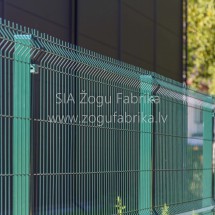 3D Paneļu žogs H1,73m, 5 mm, ZN+RAL6005/7016/8017Preces tips:  paneļiPaneļa augstums: 1700 mmPaneļa platums: 2500 mmStieples diametrs: 5 mmAcs izmērs: 50×200 mmApstrāde, pārklājums: ZN+RAL6005Stabs paneļu žogiem 60x40x2300mm ZN+|RAL6005/7016/8017Staba diametrs: 60×40 mmStaba garums: 2500 mmApstrāde, pārklājums: cinkots no iekšpuses un ārpuses, min 275g uz kvadrātmetru Stabiņi cinkoti, vēlāk krāsoti, RAL 6005. Katrs stabiņš ir aprīkots ar PVC cepurīti.Profesionālie divviru vārti 3×1,7mVārtu rāmis: 40x40mmPildījums: SIA “Žogu Fabrika” ražotais 3D panelis 4mm, acs 50x200mmFurnitūra: Locinox, Slēdzene LAKZ P1, pretlika SMKL, Eņģes GBMU16Apstrāde: karsti cinkoti vai cinkoti un krāsoti ar pulverkrāsošanas metodiKarsti cinkoti vai cinkoti un krāsoti. Krāsas RAL6005 (zaļš), RAL 7016 (antracīts) vai RAL8017 (brūns).Vārtus ir iespējams pasūtīt jebkurā krāsā pēc RAL paletes.Stabiņi: 80x80mmVārtu platums: 3000 mmVārtu augstums: 1700 mmGājēju vārti 1×1,7mVārtu rāmis: 40 x 40mmPildījums: metināts,  3D panelis 4 mm, acs 50x200mmFurnitūra: Locinox, Slēdzene LAKZ P1, pretlika SMKL, Eņģes GBM GBMU16Krāsa:  RAL 6005 (zaļš) Stabiņi 60x60mmVārtu platums: 1000 mmVārtu augstums: 1700 mmTiks izskatīts arī žoga materiālu analogs piedāvājums.